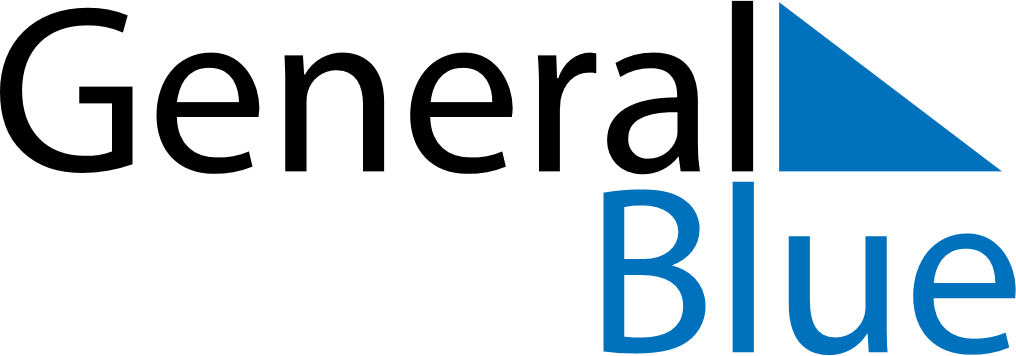 August 2023August 2023August 2023SwitzerlandSwitzerlandSUNMONTUEWEDTHUFRISAT12345Bundesfeiertag678910111213141516171819202122232425262728293031